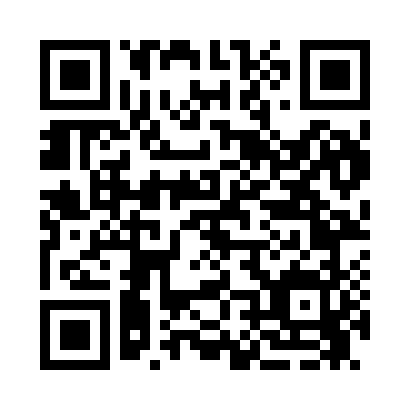 Prayer times for Abilene, Texas, USAWed 1 May 2024 - Fri 31 May 2024High Latitude Method: Angle Based RulePrayer Calculation Method: Islamic Society of North AmericaAsar Calculation Method: ShafiPrayer times provided by https://www.salahtimes.comDateDayFajrSunriseDhuhrAsrMaghribIsha1Wed5:386:521:365:168:219:342Thu5:376:511:365:168:219:353Fri5:366:501:365:168:229:364Sat5:356:491:365:178:239:375Sun5:346:481:365:178:249:386Mon5:326:471:365:178:249:397Tue5:316:461:365:178:259:408Wed5:306:461:355:178:269:419Thu5:296:451:355:178:269:4210Fri5:286:441:355:178:279:4311Sat5:276:431:355:178:289:4412Sun5:266:421:355:178:299:4513Mon5:256:421:355:178:299:4614Tue5:246:411:355:178:309:4715Wed5:246:401:355:178:319:4816Thu5:236:401:355:178:319:4917Fri5:226:391:355:178:329:5018Sat5:216:381:355:178:339:5019Sun5:206:381:365:178:349:5120Mon5:196:371:365:178:349:5221Tue5:196:371:365:178:359:5322Wed5:186:361:365:178:369:5423Thu5:176:361:365:188:369:5524Fri5:176:351:365:188:379:5625Sat5:166:351:365:188:379:5726Sun5:156:341:365:188:389:5727Mon5:156:341:365:188:399:5828Tue5:146:341:365:188:399:5929Wed5:146:331:375:188:4010:0030Thu5:136:331:375:188:4110:0031Fri5:136:331:375:188:4110:01